PielikumsŪciemi 1, Staiceles pagasts, Limbažu novads, kadastra apzīmējums 6637 008 0124Platība 0,7 ha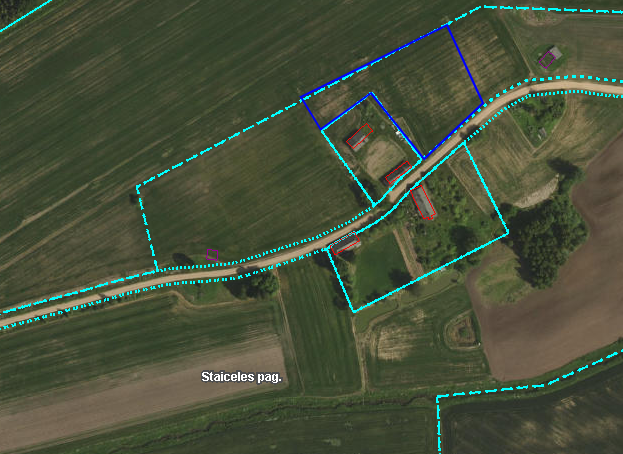 